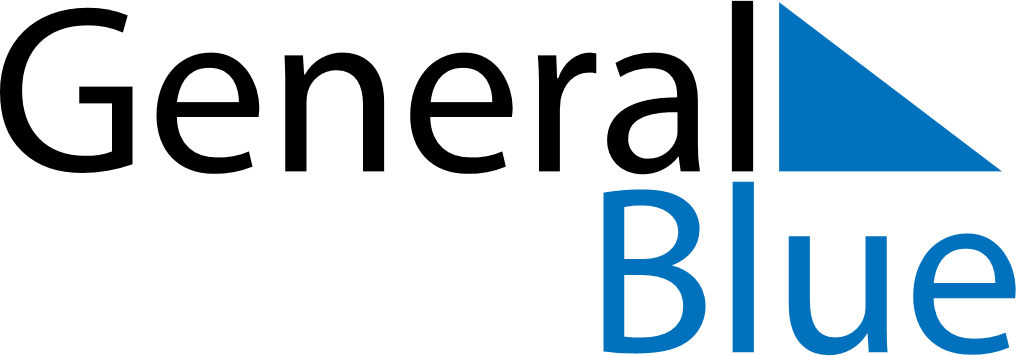 November 2020November 2020November 2020November 2020November 2020November 2020EcuadorEcuadorEcuadorEcuadorEcuadorEcuadorSundayMondayTuesdayWednesdayThursdayFridaySaturday1234567All Souls’ DayIndependence of Cuenca89101112131415161718192021222324252627282930NOTES